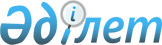 О внесении изменений и дополнений в решение 21 сессии Актогайского районного маслихата от 11 апреля 2014 года № 197 "Об утверждении Правил оказания социальной помощи, установления размеров и определения перечня отдельных категорий нуждающихся граждан Актогайского района"
					
			Утративший силу
			
			
		
					Решение 4 сессии Актогайского районного маслихата Карагандинской области от 29 июня 2016 года № 43. Зарегистрировано Департаментом юстиции Карагандинской области 13 июля 2016 года № 3888. Утратило силу решением Актогайского районного маслихата Карагандинской области от 30 декабря 2020 года № 470
      Сноска. Утратило силу решением Актогайского районного маслихата Карагандинской области от 30.12.2020 № 470 (вводится в действие со дня его первого официального опубликования).
      В соответствии с Законом Республики Казахстан от 23 января 2001 года "О местном государственном управлении и самоуправлении в Республике Казахстан", Актогайский районный маслихат РЕШИЛ:
      1. Внести в решение 21 сессии Актогайского районного маслихата от 11 апреля 2014 года № 197 "Об утверждении Правил оказания социальной помощи, установления размеров и определения перечня отдельных категорий нуждающихся граждан Актогайского района" (зарегистрировано в Реестре государственной регистрации нормативных правовых актов за №2629, опубликовано 20 мая 2014 года в районной газете "Тоқырауын тынысы" №21 (7441), 21 июля 2014 года в информационно-правовой системе "Әділет") следующие изменения и дополнения:
      в Правилах оказания социальной помощи, установления размеров и определения перечня отдельных категорий нуждающихся граждан Актогайского района, утвержденных указанным решением:
      в пункте 6:
      дополнить подпунктам 4) следующего содержания:
      "4) День инвалидов (второе воскресенье октября).";
      пункт 25 исключить;
      пункт 25-2 изложить в новой редакции:
      " 25-2. Социальный контракт активизации семьи заключается согласно формам, утверждаемым приказом Министра здравоохранения и социального развития Республики Казахстан от 17 мая 2016 года № 385 "Об утверждении форм документов для участия в проекте "Өрлеу"" (зарегистрировано в Реестре государственной регистрации нормативных правовых актов за № 13773).".
      2. Настоящее решение вводится в действие по истечении десяти календарных дней после дня его первого официального опубликования.
      СОГЛАСОВАНО:
      29 июня 2016 года 
					© 2012. РГП на ПХВ «Институт законодательства и правовой информации Республики Казахстан» Министерства юстиции Республики Казахстан
				
      Председатель сессии

 К. Мусаханов

      Секретарь районного маслихата 

Р. Абеуов

       Временно исполняющий обязанности
 руководителя государственного 
 учреждения "Отдел занятости и 
 социальных программ Актогайского 
 района" 

К. Бекишева 
